ОСНОВНЫЕ ПРАВИЛА  БЕЗОПАСНОГО ПОВЕДЕНИЯ НА ДОРОГЕНикогда не выбегайте на дорогу перед приближающимся автомобилем. Это опасно, потому что водитель не может остановить машину сразу.Дорогу необходимо переходить в специально установленных местах по пешеходному  переходу.На проезжую часть выходите только после того, как убедитесь в отсутствии приближающегося транспорта и слева и справа.Выйдя из автобуса, не выбегайте  на дорогу. Подождите, пока автобус отъедет, и только потом, убедившись в отсутствии машин, переходите дорогу.Опасно выезжать на проезжую часть на скейтах и роликовых коньках.Не выбегайте на дорогу вне зоны пешеходного перехода, в этом месте  водитель  не ожидает пешеходов и не сможет мгновенно остановить автомобиль.Опасно играть в мяч и другие игры рядом с проезжей  частью, лучше это делать во дворе или на детской площадке.Умейте  пользоваться светофором.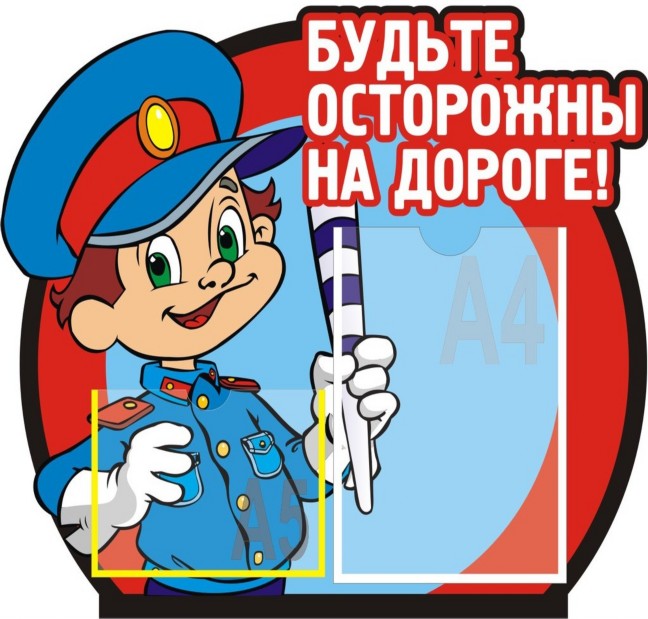 ЗАПРЕЩАЕТСЯ - РАЗРЕШАЕТСЯИ проспекты, и бульвары —Всюду улицы шумны,Проходи по тротуаруТолько с правой стороны!Тут шалить, мешать народуЗа — пре — ща — ет — ся!Быть примерным пешеходомРазрешается.Если едешь ты в трамваеИ вокруг тебя народ,Не толкаясь, не зевая,Проходи скорей вперед.Ехать «зайцем», как известно,За — пре — ща - ет — ся!Уступить старушке местоРазрешается.Если ты гуляешь просто,Все равно вперед гляди,Через шумный перекрестокОсторожно проходи!При зеленом даже детямРазрешается...Переход при красном светеЗа — пре — ща - ет — ся!В. СемеринПодготовили обучающиеся 6 «Г» класса МОУ «Лицей №107»2015 г.Памятка для школьников  ПРАВИЛА ДОРОЖНОГО ДВИЖЕНИЯ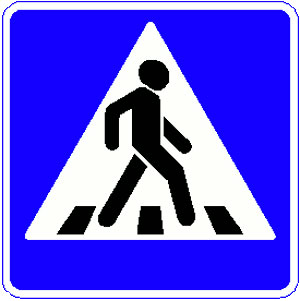 